 North Platte Junior HighMarch 6, 2020 Please send the following students to the office now.Teachers- Anyone interested in teaching, or being a para, for summer school this year, please contact Jolene Hott at  mjoteach@aol.com.  If you have already talked with me personally, I have your name written down, so you do not need to respond.  Summer school dates are May 26th- June 23rd.  WOF permission slips have been passed out. If yours has a yellow slip attached need to have 2 teacher recommendations and turn back into the office for final approval ASAP. This is for anyone that has had a 9th hour, ISS, or has missed more than 8 days of school.Any 8th graders interested in HIGH SCHOOL cheerleading next year, sign up and pick up a packet outside of Miss McCoy's classroom. The tryout process begins in mid MarchBus forms for the Royals game have been sent home. Please return them with your $3.50 bus fee as soon as possible if you are planning on going. Fiddler on the Roofperformance dates and ticket information:March 6, 7:00 PM, March 7, 2:00 PM & 7:00 PM 2020Dinner Theater 6:00 p.m. Friday and Saturday $17.00 reserved includes meal and show (salad, chicken, hash brown casserole, green beans, roll, drink and dessert) Matinee 1:00 p.m. Saturday $10.00 reserved includes dessert, drink and show Performance only at door Adults $5.00, Students $3.00Tickets go on sale Feb. 18If you need a new lunch card stop by the office to put your name on the list. 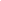   Looking ahead – 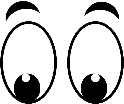 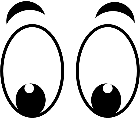 Friday 3/6- Bank DayMonday 3/9-Tuesday 3/10Wednesday 3/11-Thursday 3/12- No School/ Staff inserviceFriday 3/13- No School